   http://www.teremoc.ru/- Теремок 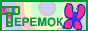  детский сайт. Мультики, игры онлайн для малышей, загадки. Дети будут здесь учиться, играть и веселиться     http://pae-alina.narod.ru/
- детский сайт-подборка флэш-игр, мультики, разукрашки, пазлы, сказки, доллзмейкер, видео, английский в игре и т.д.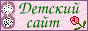     http://www.hand-made-toys.net/
- Мягкие игрушки своими руками. Выкройки, схемы вязания, инструкции по изготовлению. Азбука рукоделия: кройка и шитье, азы вязания и вышивания, оформление игрушек. История игрушки.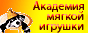       http://www.lohmatik.ru/
- Лохматик. Сайт для детей. Бесплатные детские развивающие игры. Красивые раскраски. Обводилки для детей. Настольные игры распечатай и играй. Игры лабиринты, лабиринты бесплатно. Развитие речи дошкольников. Другая интересная и полезная информация. 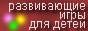    http://www.magiclamp.ru/
- Театр детской книги "Волшебная лампа".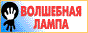     http://www.detiseti.ru/
- Портал о детях для родителей. Новости, статьи, зарубежный опыт, форум, полезняшки и многое другое.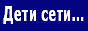      http://www.eralash.ru
- Приглашаем мальчишек и девчонок, а так же их родителей, посетить детский информационно-развлекательный портал киножурнала "ЕРАЛАШ". Участвуйте в конкурсах, общайтесь на форуме и находите новых друзей!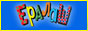 
    http://www.planeta.co.ua/
- Здесь можно почитать самые интересные и красочно оформленные сказки, поразгадывать загадки, поиграть в онлайн игры, скачать бесплатно схемы орнаментов и просто интересно провести время. 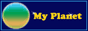    http://matreshkino.ru/
- Матрешкино Семейство - Портал для всей семьи. Посвящен народным традициям, культуре и ориентирован на аудиторию - для всей семьи. На сайте можно узнать о народных традициях и о русском фольклоре. Обряды, советы и приметы, пословицы и поговорки, загадки и сказки. »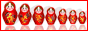    http://www.boltun-spb.ru/
- Логопедический сайт "Болтунишка". - Нормы развития речи, виды и причины дефектов речи, упражнения для развития моторики, слухового внимания, артикуляции, лексические темы для формирования правильного словообразования, логоритмические упражнения, советы логопеда о том, как правильно разговаривать с детьми. 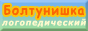    http://www.ds459.narod.ru/
- Сайт для заботливых родителей: интерактивные консультации, идеи для совместного творчества и игр детей и родителей, статьи о развитии, здоровье и воспитании малышей, загадки, потешки, пословицы, стихи, авторские песенки, презентации, конкурсы и многое другое. 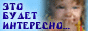 www.ummnik.ru/
- Подготовка ребенка к школе, используя различные методики раннего развития, можно легко обучить ребенка самым сложным вещам. Дайте ребенку хороший старт во взрослую жизнь!  http://zolotaya-rybcka.ru
- Сайт посвящен вопросам раннего интеллектуального развития детей. Родители смогут скачать много замечательных обучающих презентаций для своих крох. Те, кто и сам составляет презентации для детей и желает поделиться ими с миром, могут добавлять свои файлы на сайт! В разделе Почитайте! Это интересно выложены основные статьи, посвященные воспитанию ребенка и уходу за ним.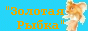 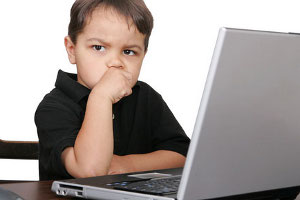 Компьютеры настолько прочно вошли в нашу жизнь, что на тех, кто не умеет быть с ним на «ты», смотрят искоса. Споры относительно пользы и вреда от компьютерных игр ведутся на всех социальных уровнях, учёные проводят исследования о влиянии компьютерных игр на человека, дети спорят с родителями, родители – с учителями, и так далее. И ответа всё равно нет. Ребенок, который с детства ориентируется в компьютере, чувствует себя более уверенно, потому что ему открыт доступ в мир современных технологий. Игры на компьютере – это те же занятия, а ребенка всегда легче привлечь к игре, чем заставить учить алфавит или, скажем, складывать цифры. Играя в компьютерные игры, ребенок попадает в волшебную сказку, где существует свой мир. Этот мир так похож на настоящий! Когда герои компьютерной игры предлагают малышу починить стену домика (правильно сложив пазлы) или расположить цифры по порядку, чтобы добраться до сокровищ, дети ощущают свою значимость. А если в конце задания ему говорят «молодец, ты справился отлично», это вызывает у ребенка восторг! Прекрасно нарисованные, весёлые и добрые детские компьютерные игры несут в себе много интересного, умного, забавного и полностью направлены на то, чтобы дети развивали и совершенствовали свои знания. А удобное и понятное управление и выполненное профессиональными актерами озвучивание сделают каждую игру настоящим праздником. Плохо то, что при не соблюдении режима компьютер превращается из друга во врага. Нельзя забывать о том, что всё хорошо в меру. Добрые замечательные игры, столь полезные для детей, могут стать и вредными для них. Обязательно помните о том, что для каждого детского возраста существует ограничение по времени для занятий: в 3-4 года – ребёнок может находиться у компьютера 20 минут, в 5-6 лет – 30 минут, в 7-8 – 40 минут. Слишком длительное нахождение перед компьютером может привести к ухудшению зрения, а также к психологической зависимости ребенка от виртуального мира. Но в семьях, где не пренебрегают правилом золотой середины во всем, таких проблем никогда не возникнет. 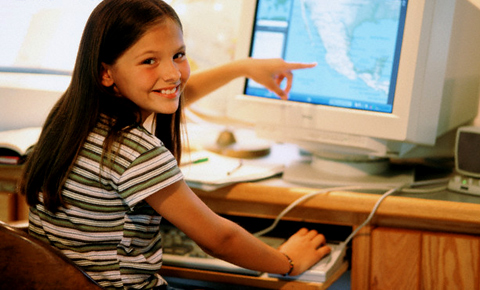 С одной стороны компьютер развивает интеллект, а с другой – наоборот, губит его, подменяя творческую интуицию ребенка набором алгоритмов и заранее запрограмированных ответов.«Меня устраивает то, что мой сын, вместо того, чтобы шататься на улице, сидит дома, за компьютером. Мне от этого спокойнее», - такое мнение широко бытует среди родителей.С одной стороны это так. Сын действительно дома. Не в подворотне. Родители могут каждые пять минут заглядывать в комнату и радоваться, видя заинтересованные глаза их ребенка. Но увидят они внешнее, только тело. А что происходит в это время с душой? Она пребывает вдали от Бога, от родителей, от настоящей реальной жизни. Чем она наполняется? Специфика компьютерной игры делает человека не пассивным зрителем, а активно действующим лицом, но живет он не в реальном мире, а в выдуманном, виртуальном, который в основном населен «инопланетными» монстрами, вампирами, роботами-убийцами и откровенной бесовщиной. Эти игры учат жить по законам бесовского мира, где побеждает сильнейший, хитрейший и злейший. Погружаясь с головой в этот мир, ребенок становится агрессивным, раздражительным и неуправляемым. Где гарантия, что, взволновавшись из-за проигрыша в игре или насмотревшись агрессивных сайтов, не сегодня, но завтра, или через некоторое время, этот мальчик не пойдет в ту же подворотню и не совершит чего-нибудь еще более страшного?Для того, чтобы этого не произошло, неплохо поинтересоваться, какие игры предпочитают наши дети. Пожалуй, нет ничего плохого, если им нравятся спокойные, развивающие игры типа «Тетриса» (конечно, если они не проводят за этими занятиями все дни напролет). А вот от «военных сражений» лучше отказаться. Такие «безобидные» игрушки могут привести к расстройству психики и нервной системы. К тому же, компьютер, как наркотик, уводит ребенка от реального мира, заменяя ему нормальные взаимоотношения с ровесниками. Если же у малыша и есть друзья, то чаще это единомышленники по компьютерным играм. И специалисты встревожены, потому что с каждым годом все больше детей отдают предпочтение такому виду общения.На одном из конгрессов, посвященных проблемам психиатрии, японские ученые заявили, что телевизор и компьютер оказывают непосредственное гипнотическое (медиальное) воздействие на человека. Зависимость от телевизора и компьютера может привести к депрессивным формам помешательства, поскольку отрывает человека от реальной жизни. В результате человек превращается в массу, из которой можно лепить все, что угодно!Компьютерные игры развиваюту ребенка:Компьютерные игры учат ребенка:быстроту реакции; мелкую моторику рук;визуальное восприятие объектов;память и внимание;логическое мышление;зрительно-моторную координацию.классифицировать и обобщать;аналитически мыслить в нестандартной ситуации;добиваться своей цели;совершенствовать интеллектуальные навыки.